Million Dollar Project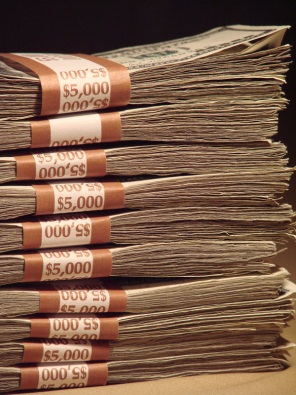 Dear 5th Grade Student, Steuben County has recently reviewed some of its old financial records for your area.  As they looked through the paperwork, the reviewers noticed that there is some leftover money from your ancestors floating around in the banking system.  The county has decided that they are going to share the money with all of the young people so that you can work hard to make our community a better place. You are each going to receive $1,000,000!   BUT, there is a catch! There are rules about the way that you spend your money!  The rules are as follows:You must spend some of it on a college degreeChoose one major business venture to spend the rest of your money on that will better our community.  You must spend as much of the $1,000,000 as possible!Attached to this letter are more detailed directions for how you will create and carry out your business venture.  Also, there will be a direction sheet that tells you how to determine which college you will attend and how much that will cost. There is a deadline for spending your money! You must have your money spent by June 17th! If you don’t spend it all, YOU LOSE IT! Congratulations on your new inheritance and happy spending!!DEADLINE JUNE 17th Sincerely, Steuben County 